Правила безопасного катания на тюбинге (надувных санках)

В отличие от санок, тюбинги могут развивать большую скорость и 
крутиться вокруг своей оси во время спуска. При этом они неуправляемы и не оборудованы тормозным устройством. 

Обезопасить себя от неприятных последствий зимних прогулок 
помогут следующие  правила: 

Кататься на тюбингах можно только на специально подготовленных трассах, где нет риска столкнуться с препятствиями и с другими катающимися. 
 Специалисты советуют кататься на надувных санках на склонах с уклоном не больше 20 градусов. Внизу должно быть достаточно места для торможения. 
Нельзя съезжать на тюбинге по склонам, поросшим деревьями; на которых есть ямы, бугры, торчащие кусты, камни. И, конечно, не стоит кататься на надувных санках по песку или щебню. 
Перед спуском с горки и во время него следите, чтобы на вашем пути не было других катающихся. 
Нельзя прикреплять тюбинги друг к другу «паровозиком»: они могут 
перевернуться. 
Не привязывайте надувные санки к снегокатам, снегоходам, квадроциклам и другим транспортным средствам. 
Опасно кататься на надувных санях вдвоем, втроем и т.д.: из тюбинга можно выпасть. Спасатели говорят, что взрослые часто нарушают это правило – садятся вместе с детьми. Это приводит к детским травмам. 
Не перегружайте тюбинг: в характеристиках каждой модели указан 
максимально допустимый для нее вес. 
Кататься на тюбинге нужно сидя. Не прыгайте на ней как на батуте. 
Во время катания держитесь за специальные ремни, расположенные по бокам тюбинга. 
Если вы накачивали или подкачивали тюбинг на холоде, то, внося его в теплое помещение или в салон автомобиля, выпустите часть воздуха из камеры. Если тюбинг был сильно надут холодным воздухом, то в тепле воздух начнет расширяться и камера может лопнуть. 

ЗАПРЕЩАЕТСЯ кататься на тюбинге детям до 12 лет в отсутствие 
родителей или ответственных лиц и без защитного шлема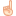 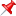 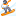 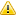 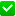 